Telefony Zaufania 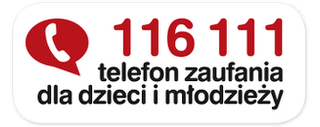 116 111 – Telefon Zaufania Dla Dzieci                 i Młodzieży
Zadzwoń lub napisz, gdy coś Cię martwi, masz jakiś problem, nie masz z kim porozmawiać lub wstydzisz się o czymś opowiedzieć. Od 1 stycznia 2018 roku jest czynny codziennie od godziny 12.00 do 2.00 w nocy, wiadomość przez stronę www.116111.pl możesz przesłać całą dobę. Pomoc świadczona przez konsultantów Telefonu 116 111 jest całkowicie bezpłatna.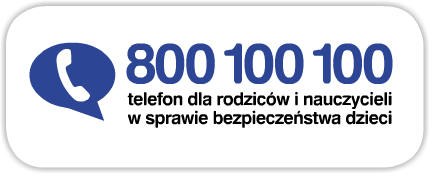 800 100 100 – Telefon dla rodziców                     i nauczycieli w sprawie bezpieczeństwa dziecibezpłatna i anonimowa pomoc telefoniczna i online dla rodziców i nauczycieli, którzy potrzebują wsparcia i informacji w zakresie w zakresie przeciwdziałania i pomocy psychologicznej dzieciom przeżywającym kłopoty i trudności takie jak: agresja                     i przemoc w szkole, cybeprzemoc                                       i zagrożenia związane z nowymi technologiami, wykorzystanie seksualne, kontakt z substancjami psychoaktywnymi, depresja i obniżony nastrój, myśli samobójcze, zaburzenia odżywiania. Ponadto terapeuci i prawnicy Fundacji Dajemy Dzieciom Siłę udzielają konsultacji w zakresie podejmowania interwencji w przypadku podejrzenia przestępstw wobec dzieci, w szczególności wykorzystywania seksualnego, oraz pomocy psychologicznej dla dzieci doświadczonych przemocą                                        i wykorzystywaniem seksualnym, uczestniczących w charakterze świadków i pokrzywdzonych w procedurach prawnych. Telefon dostępny jest od poniedziałku do piątku w godzinach 12:00 - 15:00.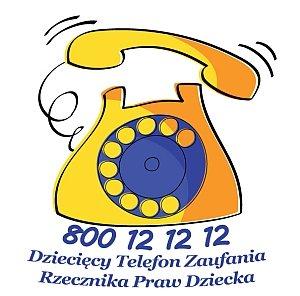 800 12 12 12 – Telefon Zaufania Rzecznika Praw Dziecka 
Tu również możesz zadzwonić, gdy nie wiesz z kim porozmawiać, a coś bardzo Cię martwi. Możesz tam także zgłaszać takie sytuacje, które według Ciebie są niesprawiedliwe                  i masz poczucie, że ktoś zachował się nie tak jak powinien – np. złamał prawo. Telefon jest bezpłatny i jest czynny od poniedziałku do piątku od godziny 8:15 do 20:00 (połączenie bezpłatne). Jeśli zadzwonisz tam w godzinach nocnych                            i zostawisz informację o sobie i swój numer – konsultanci do Ciebie oddzwonią.

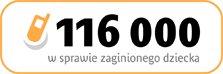 116 000 - Całodobowy, bezpłatny telefon w sprawie zaginionego dziecka.                                                                        Telefon 116 000 jest skierowany do rodziców                                   i opiekunów, którym zaginęło dziecko, do zaginionych dzieci oraz do wszystkich osób, które mogą pomóc w ich odnalezieniu. Telefon 116000 działa 24 godziny na dobę, 7 dni w tygodniu (połączenie bezpłatne). www.zaginieni.pl 

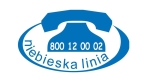 800 120 002 – Ogólnopolski Telefon dla Ofiar Przemocy w Rodzinie „Niebieska Linia” 
Zadzwoń, jeśli ktoś w Twojej rodzinie krzywdzi Cię – bije lub obraża. Możesz tam opowiedzieć o swojej sytuacji i i dowiedzieć się gdzie szukać pomocy w Twoim otoczeniu. Bezpłatna pomoc dostępna przez całą dobę.http://www.niebieskalinia.org/

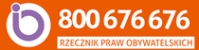 800 676 676 - Infolinia Rzecznika Praw Obywatelskich
Na Infolinii Obywatelskiej można uzyskać podstawowe informacje o prawach człowieka i kompetencjach RPO oraz dowiedzieć się wszystkiego o prawie antydyskryminacyjnym. Doświadczeni prawnicy starają się udzielić niezbędnych informacji bądź pomóc skierować sprawę do właściwej instytucji. Telefon jest czynny                  w poniedziałki w godz. 10.00 - 18.00 oraz od wtorku do piątku w godz. 8.00 - 16.00 (połączenie bezpłatne z telefonów stacjonarnych i komórkowych).

Pomoc dla dorosłych.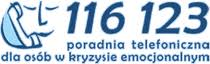 116 123 – Telefon Zaufania dla Osób Dorosłych w Kryzysie Emocjonalnym 
Skorzystaj z niego, jeśli jesteś osobą dorosłą                  i przeżywasz trudności osobiste, nie potrafisz poradzić sobie ze swoim zmartwieniem. Możesz tam dzwonić od poniedziałku do piątku od godz. 14.00 do 22.00 (połączenie bezpłatne). http://116123.edu.pl/Pomoc dla dorosłych.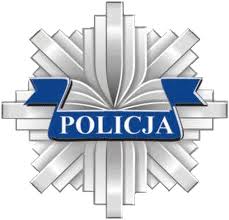 800 120 226 – Policyjny Telefon Zaufania ds. Przeciwdziałania Przemocy w Rodzinie
Pod tym numerem telefonu można uzyskać wsparcie w sytuacji przemocy w rodzinie. Specjaliści obsługujący linię udzielają informacji na temat procedury "Niebieskiej Karty", np. jakie inne podmioty poza policją, mogą ją założyć. Telefon jest czynny                            od poniedziałku do piątku w godzinach 9.30 - 15.30 (połączenie bezpłatne). Pomoc dla dzieci i dorosłych.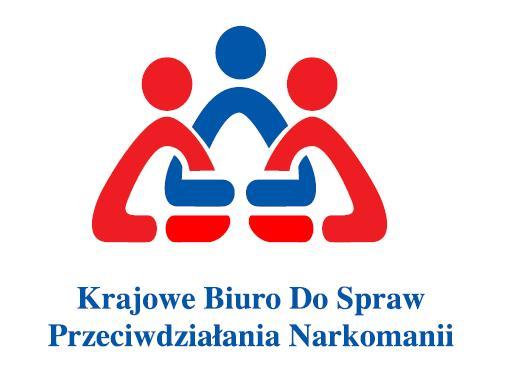 801 199 990 - Ogólnopolski Telefon Zaufania „Narkotyki – Narkomania” Zadzwoń jeśli masz problemy z narkotykami, używasz ich, jesteś uzależniony lub martwisz się o kogoś z Twojego otoczenia. Możesz tam uzyskać fachową poradę, a także informację           o tym, jak pomóc sobie lub bliskiej osobie. Telefon jest czynny codziennie w godzinach od 16.00 do 21.00. Dzwniąc płacisz tylko za pierwszy impuls połączenia.Pomoc dla dzieci i dorosłych.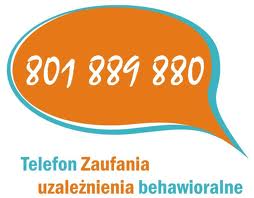 801 889 880 - Telefon Zaufania "Uzależnienia behawioralne" (uzależnienia od czynności)
Z telefonu mogą korzystać wszystkie osoby, które mają problem lub też zastanawiają się, czy mają problem z uzależnieniami behawioralnymi. Z konsultantami mogą porozmawiać również osoby bliskie osobom uzależnionym – rodzina, przyjaciele, znajomi. Infolinia  jest czynna codziennie w godzinach od 17.00 do 22.00 z wyjątkiem świąt państwowych. Dzwoniąc płacisz tylko za pierwszy impuls połączenia.
www.uzaleznieniabehawioralne.pl
800 280 900 - telefon zaufania dla osób dotkniętych przemocą seksualną w KościeleTelefon wsparcia działa we wtorki                        w godzinach 19:00-22:00. Kontakt telefoniczny przeznaczony jest przede wszystkim dla osób, które same doświadczyły wykorzystywania seksualnego, oraz ich najbliższych. Inicjatywę tworzą świeccy katolicy, telefon świadczy pomoc osobom dorosłym. Więcej informacji: www.zranieni.info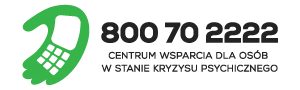 800 70 22 22 - Linia wsparcia dla osób                    w stanie kryzysu psychicznegoCałodobowa i bezpłatna pomoc psychologiczna przez telefon, email                          i czat. Dyżurujący konsultanci udzielają porad i kierują osoby dzwoniące lub piszące do odpowiedniej placówki pomocowej w ich regionie.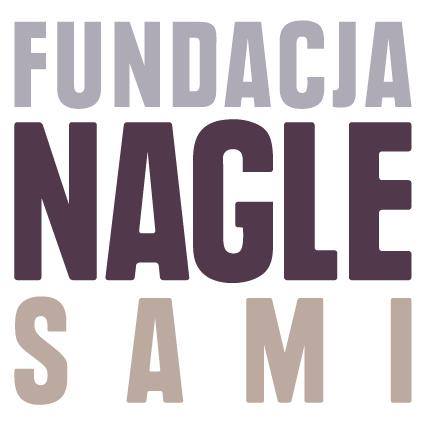 800 108 108 - Bezpłatna linia wsparcia dla osób po stracie bliskich 

Telefon wsparcia działa w dni powszednie od 14:00 do 20:00. Linia 800 108 108 adresowana jest do wszystkich osób                        w żałobie, które potrzebują pomocy. Dzwoniący mogą anonimowo porozmawiać o swojej sytuacji, otrzymać wsparcie, zasięgnąć porady. Zadaniem dyżurujących psychologów jest podejmować interwencje w sytuacjach nagłych, a także pomagać w podejmowaniu decyzji o ewentualnej dalszej terapii.Więcej informacji na stronie Fundacji Nagle Sami: http://www.naglesami.org.pl/Pomoc dla dorosłych.800 111 123 - TumboliniaPomoc telefoniczna dla dzieci i nastolatków przeżywających śmierć kogoś bliskiego, a także dla ich rodziców i opiekunów. Linia czynna jest od poniedziałku do piątku w godzinach 12.00 - 18.00. Można także zostawić swój numer i wiadomość, tak by konsultanci mogli oddzwonić do potrzebującej osoby.www.tumbopomaga.pl/